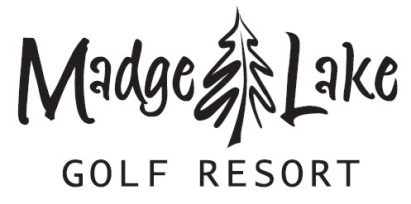 November 22, 2021Dear Madge Lake Golf Resort members,The 2021 golf season has come and gone quickly.  While 2020 was a year that no one will ever forget, who could have imagined the challenges we faced then would continue into our 2021 season. We are grateful to our members and visitors for their cooperation and understanding with all of the policies we had to implement throughout the season to allow us to stay open for business.  We were once again thrilled as we had a record year of traffic at the course. This in large part to the amazing conditions of our course and our fantastic staff both inside and out.The Wednesday night men’s and Monday night ladies, continued to have strong turnouts all season. Thank you to the members who volunteered to help make these run so smoothly.   Two long weekend tournaments, a Senior event and of course our Golden Duck tournament, were all very successful and enjoyed by many of our members. We look forward to offering these again in 2022 as well as looking to add even more events.  Information on activities like these as well as other happenings at the golf course can be found by following us on our website www.madgelakegolf.com on Facebook and @madgelakegolf on Instagram and Twitter.  We are also happy to report that we were able to complete all of our fall maintenance items, and shut the course down in great shape.  This should get us off to a good start for the beginning of next season.Preparations are well under way for the 2022 golf season. We are excited to be working over the off season to fill our pro-shop with lots of great items, a renewed focus at the course next year. As well we are starting to discuss tournaments, special nights, and lots of other ideas to improve our already great course offering. We are excited to announce that Madge Lake Golf Resort has made to decision to rejoin Golf Saskatchewan / Golf Canada as a member for the 2022 season.  All adult memberships at MLGR will now include the cost of a player membership with Golf Canada. (Golf Canada memberships may be purchased separately for kids under 19 if requested for $36 + GST). There are many benefits to both us as a course and you as players.  Some of the benefits for you include: Incident protection (damage to clubs, carts, windows!), discounted rates with Avis and Hilton, and tracking an official handicap index. For the course it includes an updated course ratingDue to the addition of the Golf Canada membership, our membership fees have increased modestly this year but we remain the best membership value in the area. We will again offer discounted rates for dues that are paid in full prior to the December 31 deadline. Please review the list of membership options and rates as there have been some changes to the family membership and student/junior memberships.   If you have any questions regarding your 2022 renewal please contact Elodie Jordens by phone at 306-540-8465, or by email at elodie@madgelakegolf.com, or call Sally Driscoll at 403-808-7893.To renew your membership or take advantage of the early bird discounts, please complete the renewal form in full (use the Excel document and it will do the math for you!), and return it along with your payment as soon as possible. This can be submitted either by e-mail or regular post to the address on the form, or by making arrangements with Elodie to drop it off in person. Our preferred method of payment would be e-transfer (to elodie@madgelakegolf.com), however, we will still accept cash, cheque or credit card (a fee of 1% will be added to all credit card transactions). Thank you for your ongoing support and we wish you and yours a safe and happy holiday season.